PLATAFORMA AMBIENTAL PARA MUNICÍPIOS 2020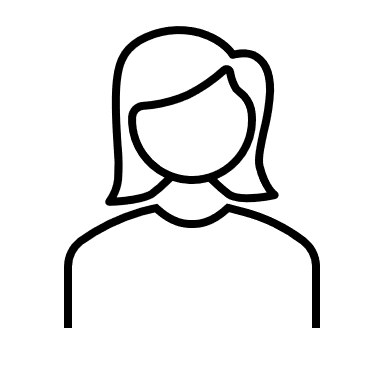 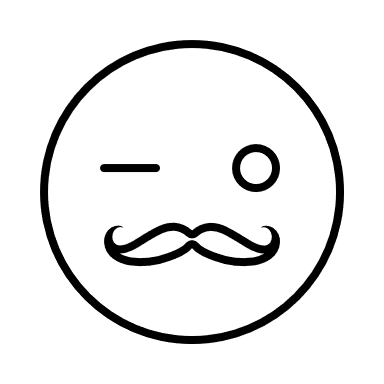 ANEXO 3 – CARTA DE ADESÃO À AGENDA PRIORITÁRIA DA PLATAFORMA AMBIENTAL PARA VEREADORESEu, ____________________________________, RG__________________________, concorrendo às eleições municipais de 2020, a Vereador no Município_____________________________, Estado________ me comprometo a desenvolver em minha atuação parlamentar, às seguintes ações: 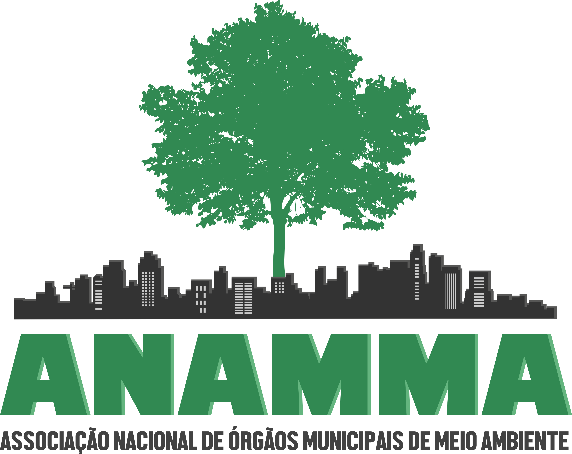 1 - Fiscalizar os atos de atribuição do poder executivo (Prefeitura), especialmente na estruturação dos temas propostos por esta Plataforma Ambiental, como prioritários a serem desenvolvidos pelas Prefeituras;2 - Promover a discussão pública dos instrumentos legais encaminhados pelo Executivo, referentes à Política Ambiental Municipal; 3 - Constituir Comissão de Meio Ambiente e Frente Parlamentar Ambientalista de Vereadores;4 – Propor legislação suplementar para regulamentação de instrumentos legais federais e estaduais sobre as questões ambientais, na aprovação de leis que afetem, direta ou indiretamente, o meio ambiente, na análise e ampla audiência sobre obras e atividades que resultem em degradação ou impacto ambiental negativo ou oportunidades relativas a inovação em meio ambiente;5 - Propor e apoiar uma política de uso, ocupação e parcelamento do solo urbano, revendo ou elaborando a legislação urbanística municipal, na perspectiva do processo de implantação do Plano Diretor Integrado Participativo, Plano Municipal de Mata Atlântica e Biodiversidade, na ótica do desenvolvimento sustentável, atualizando de acordo com as diretrizes propostas no Estatuto da Cidade;6 - Criar uma rede de comunicação entre os municípios para troca de experiências legislativas;7 - Desenvolver iniciativas para formação técnica para o parlamento;8 - Zelar pela saúde pública, propondo regulamentação municipal para o monitoramento do uso de agrotóxicos no território do município;9 - Zelar pelo controle de zoonoses e se dedicar à proteção animal.Data: ______/_____/______ Local: ____________________________Nome e assinatura do Candidato:Observação importante!Encaminhem suas cartas assinadas para o email: articulacao@anamma.org.br para que sejam publicadas no site da ANAMMA e da Frente Parlamentar Ambientalista.